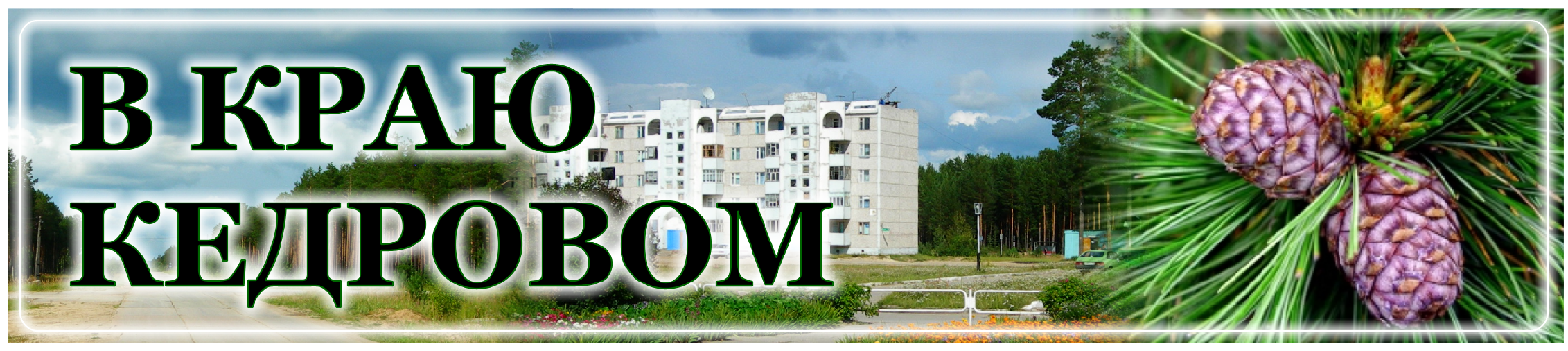 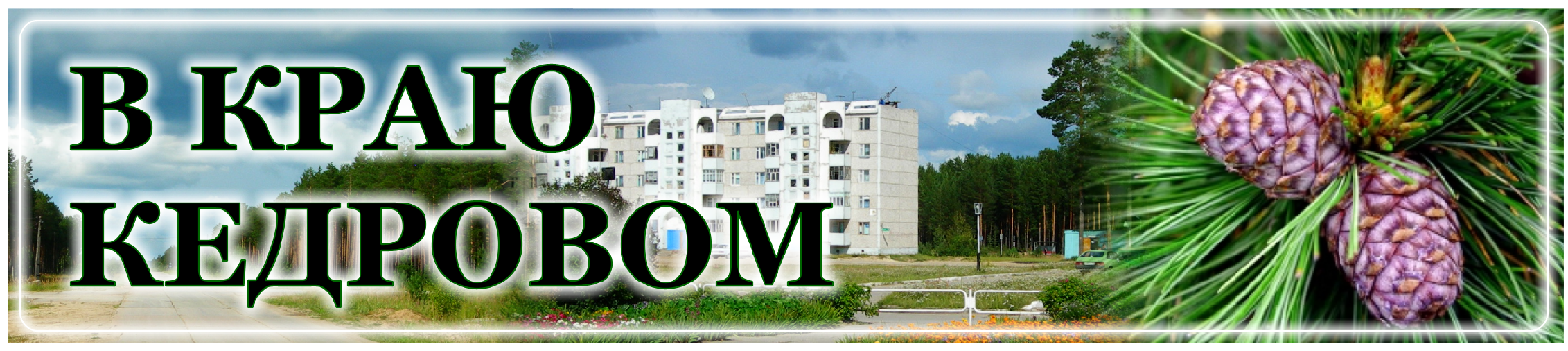 8 ÑÅÍÒßÁÐß - ÄÅÍÜ ÔÈÍÀÍÑÈÑÒÀУважаемые работники и ветераны финансовой сферы!Примите искренние поздравления с вашим профессиональным праздником!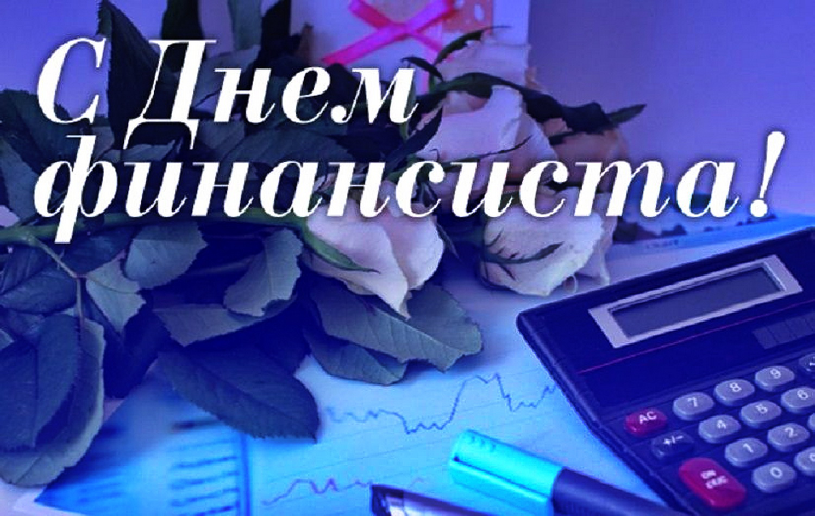 Решение профессиональных задач требует от вас высокой компетентно- сти и ответственности, целеустремленности, инициативы, умения как просчитывать ситуацию на перспективу, так и детально прорабатывать ежедневные вопросы.В работе с финансами нужны не только отличные знания и высокая квалификация, но и особый характер. В числе главных показателей работы специалистов финансовой сферы - эффективный бюджет, грамотное планирование, распределение и расходование финансов, от которых зависят экономическая и социальная стабильность.В этот день хочется поблагодарить всех работников финансовой сферы муниципального образования за добросовестный труд и высокий профессионализм!Желаем вам новых профессиональных успехов, карьерного роста и финансового процветания. Здоровья, больше радостных дней и улыбок, оптимизма, жизненной энергии, благополучия вам и вашим семьям!Мэр города Кедрового Н.А. СОЛОВЬЕВАПредседатель Думы города Кедрового Л.В. ГОЗАÁËÀÃÎÓÑÒÐÎÉÑÒÂÎ ÎÁÙÅÑÒÂÅÍÍÛÕ ÏÐÎÑÒÐÀÍÑÒÂ ÒÎÌÑÊÎÉ ÎÁËÀÑÒÈ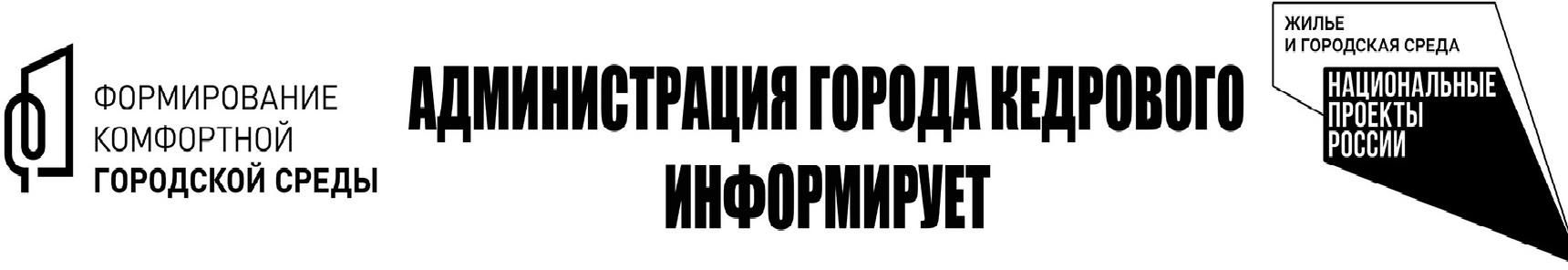 ÇÀÂÅÐØÈÒÑß Ê 1 ÎÊÒßÁÐßВ администрации Томской области межведомственная комиссия по реализации проекта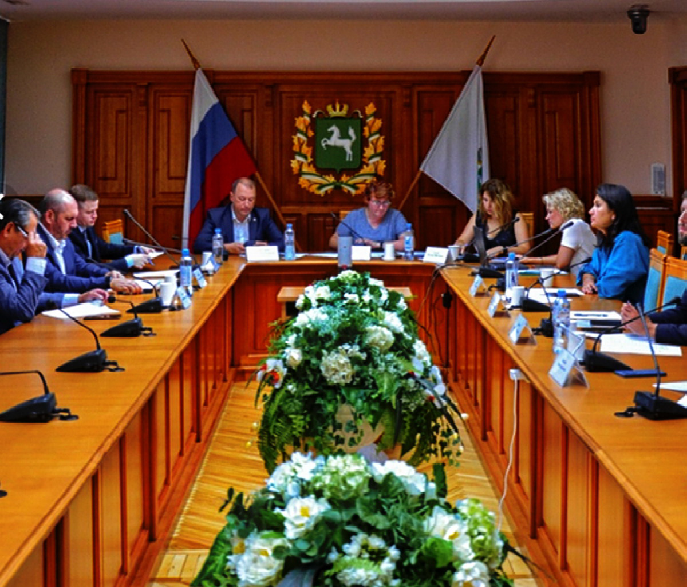 "Формирование комфортной городской среды" подвела промежуточные итоги благоустройства в регионе.Напомним, за этот год на территории Томской области благоустроят 50 общественных пространств во всех 20 муниципальных образованиях. За эти территории проголосовало более 140 тысяч жителей региона в ходе рейтингового голосования в 2022 году. В соответствии со сроками реализации проекта "Формирование комфортной городской среды", благоустрои- тельные работы должны быть завершены до 1 октября 2023 года.Подведены итоги деятельности рабочей группы градосовета, рассмотревшей 27 проектов благоустройства для реализации в следующем году, 8 из которых направлены экспертами на доработку.Руководитель Центра развития городской среды Римма Пак рассказала о результатах работы за квартал, о реализации проектов центра, а также об участии Томской области в конкурсе лучших практик повышения индекса качества городской среды - регион будет бо- роться за победу проектов "Сердце Нефтеграда" (Стрежевой) и "Объединяя город" (Асино). Награждение финалистов всероссийского конкурса состоится 5 сентября в Ханты-Мансийске.Администрация города КедровогоÏÐÈÃËÀØÀÅÌ Â ÐßÄÛ ÍÀÐÎÄÍÎÉ ÄÐÓÆÈÍÛУВАЖАЕМЫЕ ЖИТЕЛИМУНИЦИПАЛЬНОГО ОБРАЗОВАНИЯ "ГОРОД КЕДРОВЫЙ"!Объявляем набор дружинников в Местную общественную организацию "Народная дружина муниципального образования "Город Кедровый". Приглашаем в ряды народной дружины активных жизнерадостных людей, неравнодушных к проблемам правопорядка и общественной безопасности нашего города и населённых пунктов муниципального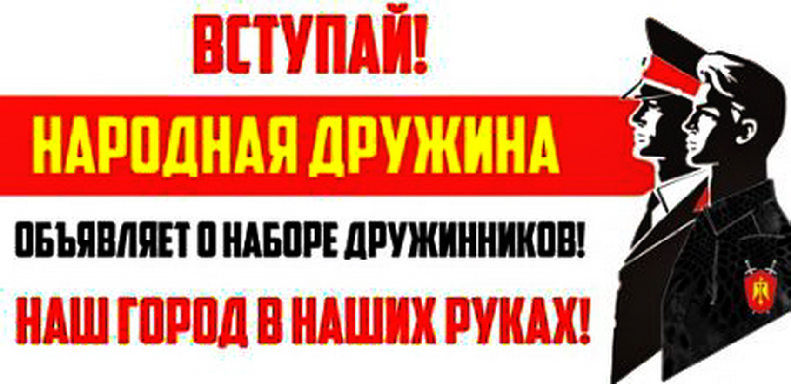 образования "Город Кедровый".Целями деятельности народной дружины являются:содействие органам внутренних дел (полиции) и иным правоохрани- тельным органам в охране общественного порядка;участие в предупреждении и пресечении правонарушений на террито- рии по месту создания народной дружины;участие в охране общественного порядка в случаях возникновения чрезвычайных ситуаций;распространение правовых знаний, разъяснение норм поведения в общественных местах.Для подачи заявления необходимо иметь паспорт, краткую автобиографию и 2 фотографии 3*4см.Приём документов в каб. № 7 Администрации города Кедрового тел.: 8(38250)35-430.Администрация города КедровогоÎÁÚßÂËÅÍ ÊÎÍÊÓÐÑ!Администрация города Кедрового объявляет о прове- дении конкурса на замещение вакантных должностей муниципальной службы:Ведущий специалист по защите жилищных прав детей-сирот, оставшихся без попечения родителей, а также лиц из числа детей-сирот и детей, оставших- ся без попечения родителей отдела опеки и попечи- тельства (0,5 ставки):Требования к уровню профессионального образования: наличие высшего образования на уровне бакалавра.Требования к направлению подготовки: юриспру- денция, педагогика, педагогика и психология, социальная педагогика, социальная работа, а также специальности и направления подготовки, содержащиеся в ранее приме- няемых перечнях специальностей и направлений подготов- ки, для которых законодательством об образовании Российской Федерации установлено соответствие указан- ным специальностям и направлениям подготовки.Требования к стажу муниципальной службы или работы по специальности: не менее 1 года по спе- циальности.Главный специалист отдела ГО, ЧС и обеспечения: Требования к уровню профессионального образования: наличие высшего образования на уровнебакалавра.Требования к направлению подготовки: экономика и управление, менеджмент, государственное и муниципаль- ное управление, юриспруденция, стандартизация и серти- фикация, системный анализ и управление, управление качеством, безопасность жизнедеятельности, защита окружающей среды, а также специальности и направления подготовки, содержащиеся в ранее применяемых переч- нях специальностей и направлений подготовки, для которых законодательством об образовании Российской Федерации установлено соответствие указанным специаль- ностям и направлениям подготовки.Требования к стажу муниципальной службы или работы по специальности: не устанавливаются.Главный специалист по цифровой трансформации: Требования к уровню профессионального образования: наличие высшего образования на уровнебакалавра.Требования к направлению подготовки: экономика, экономика и управление, государственное и муниципаль- ное управление, прикладная информатика, информацион- ные технологии, информационная безопасность, реклама и связи с общественностью, управление персоналом, медиакоммуникации, издательское дело, журналистика, политология, социология а также специальности и направ- ления подготовки, содержащиеся в ранее применяемых перечнях специальностей и направлений подготовки, для которых законодательством об образовании Российской Федерации установлено соответствие указанным специаль- ностям и направлениям подготовки.Требования к стажу муниципальной службы или работы по специальности: не устанавливаются.Главный специалист-контрактный управляющий:Требования к уровню профессионального образования: наличие высшего образования на уровне бакалавра, или высшее профессиональное образование и профессиональная переподготовка по направлениям подготовки.Требования к направлению подготовки: в сфере за- купок, а также специальности и направления подготовки, содержащиеся в ранее применяемых перечнях специаль- ностей и направлений подготовки, для которых законода- тельством об образовании Российской Федерации установ- лено соответствие указанным специальностям и направле- ниям подготовки.Требования к стажу муниципальной службы или работы по специальности: не устанавливаются.Специалист 1 категории отдела по управлению муниципальной собственностью:Требования к уровню профессионального образования: наличие профессионального образования.Требования к направлению подготовки: без предъявления требований к направлению подготовки.Требования к стажу муниципальной службы или работы по специальности: не устанавливаются.На конкурс необходимо представить следующие документы:заявление;собственноручно заполненную и подписанную анкету по форме, установленной формы с фотографией;копию паспорта;копию диплома об образовании;копию трудовой книжки;справку о состоянии здоровья об отсутствии заболева- ния, препятствующего поступлению на муниципальную службу в местности, приравненной к районам Крайнего Севера (при трудоустройстве);гражданам, пребывающим в запасе: военный билет (временное удостоверение, выданное взамен военного билета);гражданам, подлежащим призыву на военную службу, - удостоверение гражданина, подлежащего призыву на военную службу.-характеристику с последнего места работы (по жела- нию).Срок подачи заявлений на конкурс до 17:00 часов 28 сентября 2023 года.Документы, необходимо предоставить секретарю конкурсной комиссии на замещение должности муници- пальной службы на территории муниципального образова- ния "Город Кедровый" Алексеевой И.Н., каб. 6 Администрации города Кедрового, тел. для справок: (838250)35-132, формы бланков и методы оценки образова- тельного уровня, профессиональных деловых и личност- ных качеств кандидатов на замещение вакантной должно- сти муниципальной службы размещены на официальном сайте администрации города Кедрового в информационно- телекоммуникационнойсети"Интернет":http://www.kedradm.ru в разделе "Кадровая политика" "Конкурсы на замещение должностей муниципальной службы".Администрация города КедровогоÏÎÇÄÐÀÂËÅÍÈÅ ÎÒ ÃÓÁÅÐÍÀÒÎÐÀ È ÑÏÈÊÅÐÀДень работников нефтяной и газовой промышленности отмечает- ся в первое воскресенье сентября. История профессионального праз- дника начинается 1 октября 1980 года, когда Президиум Верховного Совета СССР издал Указ "О праздничных и памятных днях", который, в числе прочего, предписывал учредить в СССР День работников нефтяной, газовой и топливной промышленности.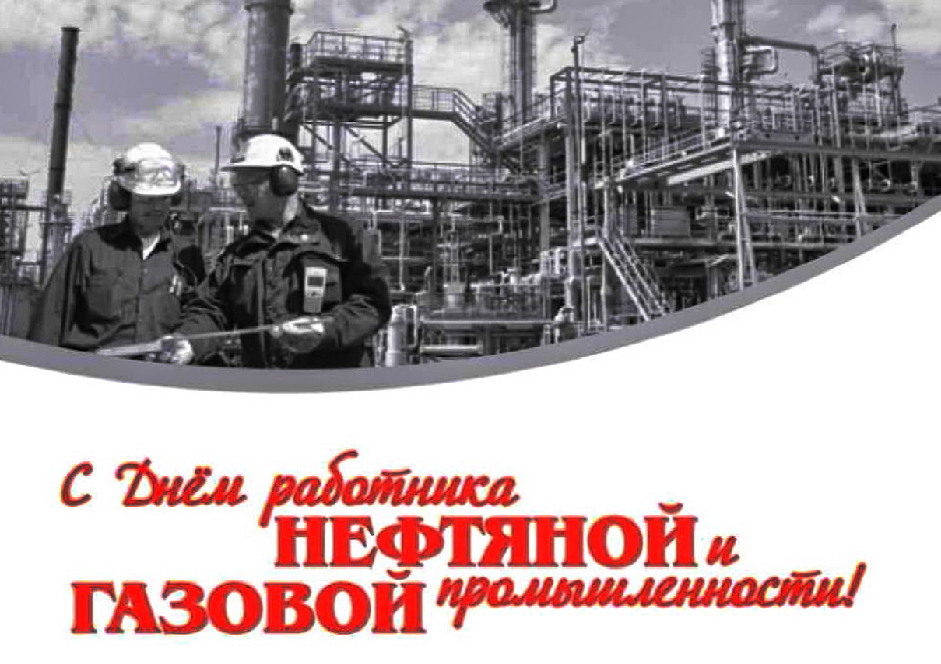 С праздником в минувшее воскресенье томичей поздравили губернатор и спикер Томской области.Уважаемые нефтяники и газовики, дорогие ветераны отрасли!Нефтегазовую промышленность по праву называют национальным достоянием России. Она обеспечивает энергетическую безопасность государства, надежную базу для развития экономики, является прочной основой социальной стабильности.Неслучайно нефть и газ называют черным и голубым золотом, достаются эти драгоценные ресурсы упорным и самоотверженным трудом нефтяников и газовиков.Томские компании нефтегазовой промышленности внедряют передовые технологии, реализуют благотворительные и экологичес- кие программы, помогая повышать качество жизни земляков.Благодарим вас за высокий профессионализм и отличную работу. Желаем крепкого здоровья, мира, добра и новых трудовых свершений!	Губернатор Томской области Владимир МАЗУР Председатель Законодательной Думы Томской области Оксана КОЗЛОВСКАЯÃÐÀÔÈÊ ÏÐÈÅÌÎÂ ÃÐÀÆÄÀÍС 11 сентября по 15 сентября 2023 годаРегиональная общественная приемная Председателя Партии "ЕДИНАЯ РОССИЯ" Д. Медведева в Томской области и Местные общественные приемные Партии при участии депутатов всех уровней,сенаторов РФ, а также представителей профильных ведомств проводятприем граждан по вопросам правовой поддержки.На территории городского округа прием осуществляется по телефону следующими должностными лицамиАдминистрация города КедровогоÓÂÀÆÀÅÌÛÅ ÏÐÅÄÏÐÈÍÈÌÀÒÅËÈ!В 2023 году в рамках федерального проекта "Создание условий для лёгкого старта и комфортного ведения бизнеса", входящего в национальный проект "Малое и среднее предпринимательство и поддержка индивиду- альной предпринимательской инициативы", предусмотре- ны субсидии на поддержку молодых предпринимателей.На получение субсидии в виде гранта в размере от 100 000 до 500 000 руб. на развитие или открытие своего дела могут рассчитывать зарегистрированные в уста- новленном порядке индивидуальные предприниматели или учредители юридических лиц в возрасте до 25 лет (включительно), которые прошли обучение в рамках обучающей программы или акселерационной программы в течение года до даты подачи документов для получения гранта по направлению осуществления предприниматель- ской деятельности.Прохождение бесплатного обучения будет организова- но с 22 по 28 сентября 2023 года некоммерческой органи- зацией "Фонд развития бизнеса" (далее - НО "ФРБ"),по адресу: г. Томск, Московский тракт, 12, тел. 901-000.Одним из условий для получения гранта молодыми пред- принимателями является реализация предпринимательского проекта при соблюдении уровня софинансирования не менее 25 % за счет собственных средств, а также прохож- дение обучения на площадке "Мой бизнес" основам ведения предпринимательской деятельности.Выдачу грантов будет осуществлять Департамент по развитию инновационной и предпринимательской деятельности Томской области (далее - Департамент) по адресу: г. Томск, пр. Кирова, 41, тел. 905-537. Информация о дате начала приема заявок на выдачу гранта и перечне документов будет размещена на сайте biz.tomsk.life.Желающих пройти обучение просим до 11 сентября 2023 года подать заявки в Администрацию города Кедрового кабинет №11, тел.35-427Ведущий специалист отдела по труду и социальной политике О.П. БОНДАРЬÁÅÑËÀÍ. ÌÛ ÏÎÌÍÈÌ..."Ангел памяти" - акция под таким названием прошла в Кедровом 4 и 5 сентября. Посвящена она была Дню солидарности в борьбе с терроризмом и трагическим событиям в г. Беслан, случившимся 19 лет назад.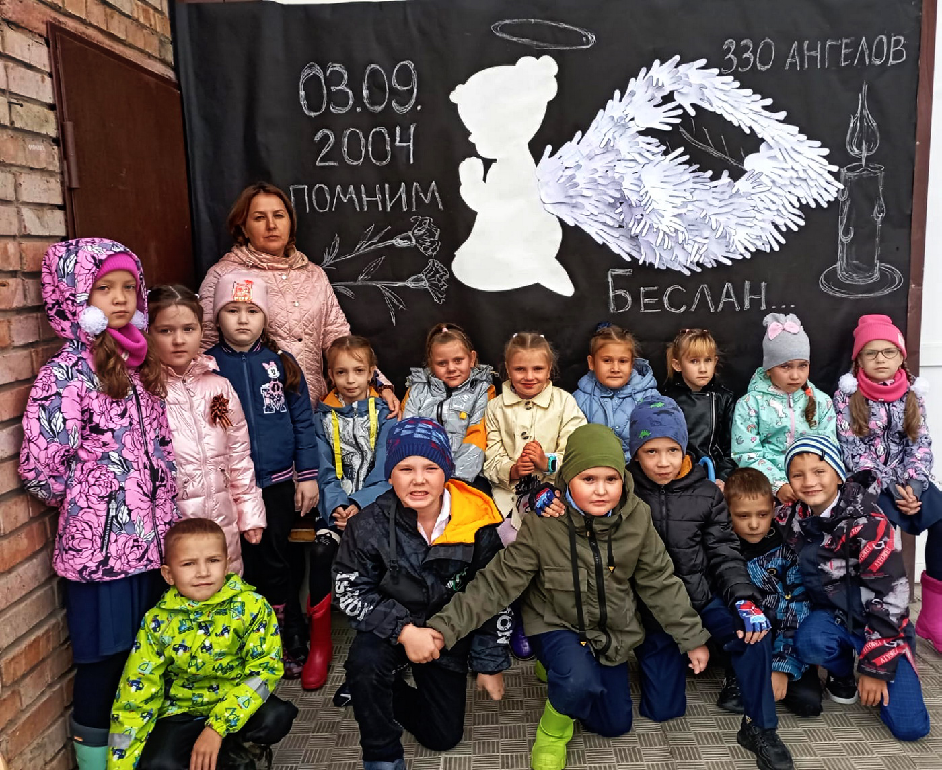 Взрослые и учащиеся начальных классов совместно создали огромное панно из бумаги с изображением ангела. Для того, чтобы ангел мог взлететь и оберегать души тех, кто ушёл от нас навсегда, участники мероприятия сделали ему крылья из отпечатков детских ладошек.Более 130 кедровчан присоединились к акции памяти. Мы не в праве забыть страшную трагедию, которая произошла в Беслане 1-3 сентября 2004 года. Террористы почти трое суток удерживали в заминированном здании школы более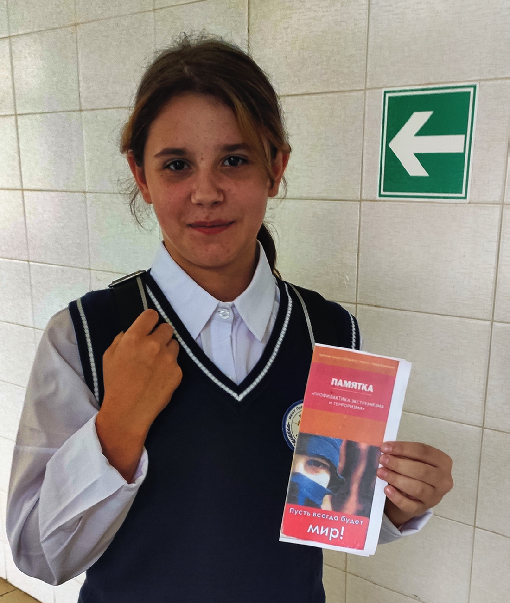 1100 заложников. По вине вооружённых бандитов погибло более 330 человек, среди которых было 150 детей. Теперь мемориал памяти жертвам этого терак- та носит название "Город ангелов".Городской Дом культуры благодарит всех, кто не остался равнодушным к акции, а также педагогов СОШ №1 г.Кедрового за организацию школьников для участия в мероприятии.Также 4 сентября в Пудинской средней школе прошла акция "Пусть всегда будет Мир!". Раздавая информационные брошюрки, специалисты сельского Дома культуры рассказыва- ли школьникам, как нужно вести себя в случае террористического акта и нападения, и обсудили, насколько важно противостоять жестокому терроризму. Ведь это одна из опас- нейших глобальных проблем современности, во всём мире предпринимаются меры по его пресечению и созданию эффективной общегосударственной системы противодействия.Пудинский Дом культуры выражает благодарность всем учащимся и учителям среднейшколы.	МУ "Культура"ÑÅÍÒßÁÐßÎÍÅÄÅËÜÍÈÊ05.00 Доброе утро 0+09 .00, 13.00, 16.00,03.00 Новости09.10 Антифейк 16+09.55 Жить здорово!16+10.45, 13.30, 00.00, 00.45, 01.25,ÏÐÎÃÐÀÌÌÀ11 - 17ÑÅÍÒßÁÐß04.45 Т/с "УЛИЦЫ РАЗБИТЫХ ФОНА- РЕЙ" 16+06 .30 Утро. Самое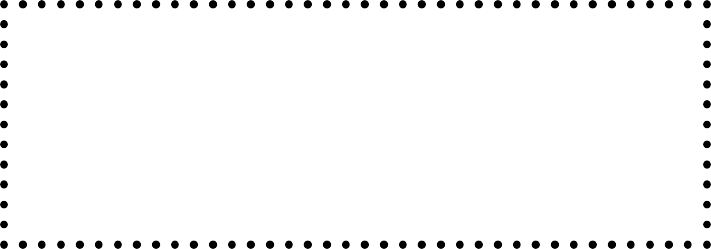 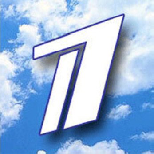 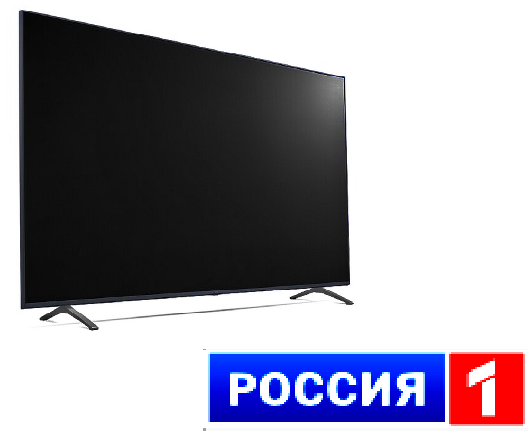 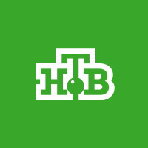 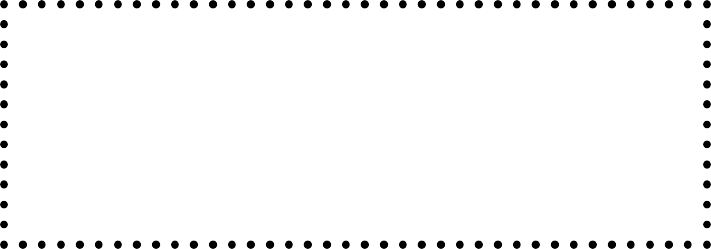 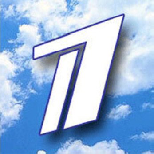 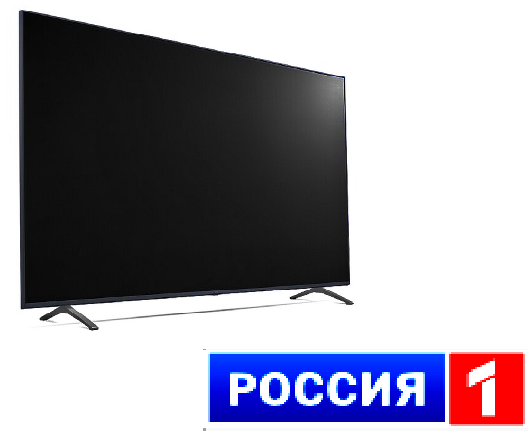 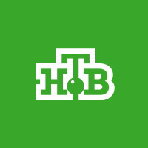 лучшее 16+08.00, 10.00, 13.00, 16.00, 19.00,23.35 Сегодня08.25, 10.35 Т/с "ПЁС" 16+13.25 Чрезвычайное происше-ствие 16+02.05, 02.45, 03.05, 03.25, 04.00Подкаст.Лаб 16+14.50, 18.00 Информационныйканал 16+16.15 Давай поженимся! 16+17.05 Мужское / Женское 16+19.55 Куклы наследника Тутти 16+21.00 Время21.45 Т/с "УГРЮМ-РЕКА" 16+22.45 Большая игра 16+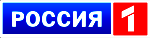 05.00, 09.30 Утро России09.00, 14.30, 21.05 Местноевремя. Вести-Томск09.55 О самом главном 12+11.00, 14.00, 16.00, 20.00 Вести11.30, 17.30 60 минут 12+14.55 Наши 12+16.30 Малахов 16+21.20 Т/с "СПАССКАЯ. НОВЫЕ СЕРИИ" 16+23.25 Вечер с Владимиром Со- ловьёвым 12+02.05 Т/с "ТАЙНЫ СЛЕД- СТВИЯ" 12+03.45 Т/с "СЕМЕЙНЫЙ ДЕТЕК- ТИВ" 12+04.50 Т/с "УЛИЦЫ РАЗБИТЫХ ФОНА- РЕЙ" 16+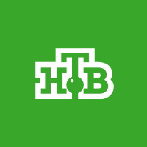 06 .30 Утро. Самоелучшее 16+08.00, 10.00, 13.00, 16.00, 19.00,23.35 Сегодня08.25, 10.35 Т/с "ПЁС" 16+13.25 Чрезвычайное происше-ствие 16+14.00 Место встречи 16+16.50 За гранью 16+17.55 ДНК 16+20 .00  Т/с  "ЗАПОВЕДНЫЙСПЕЦНАЗ" 16+22.15, 00.00 Т/с "ПЕРВЫЙ ОТ-ДЕЛ" 16+00.55 Т/с "БРАТАНЫ" 16+ÑÅÍÒßÁÐß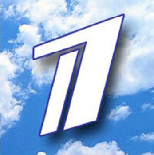 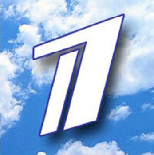 ÒÎÐÍÈÊ05.00 Доброе утро 0+09.00, 13.00 , 16.00,03.00 Новости09.05 Антифейк 16+09.45 Жить здорово!16+10.35, 13.20, 18.00 Информа-ционный канал 16+16.15 Давай поженимся! 16+17.05 Мужское / Женское 16+20.30 Т/с "УГРЮМ-РЕКА" 16+21.30 Время22.15 Футбол. Сборная России- сборная Катара. Прямой эфир00.05 Большая игра 16+01.05, 01.45, 02.25, 03.05, 03.40,04.15 Подкаст.Лаб 16+05.00, 09.30 Утро России09.00, 14.30, 21.05 Местноевремя. Вести-Томск09.55 О самом главном 12+11.00, 14.00, 16.00, 20.00 Вести11.30, 17.30 60 минут 12+14.55 Наши 12+16.30 Малахов 16+21.20 Т/с "СПАССКАЯ. НОВЫЕ СЕРИИ" 16+23.25 Вечер с Владимиром Со- ловьёвым 12+02.05 Т/с "ТАЙНЫ СЛЕД- СТВИЯ" 12+03.45 Т/с "СЕМЕЙНЫЙ ДЕТЕК- ТИВ" 12+04.50 Т/с "УЛИЦЫ РАЗБИТЫХ ФОНА- РЕЙ" 16+06 .30 Утро. Самоелучшее 16+08.00, 10.00, 13.00, 16.00, 19.00,23.35 Сегодня08.25, 10.35 Т/с "ПЁС" 16+13.25 Чрезвычайное происше-ствие 16+14.00 Место встречи 16+16.50 За гранью 16+17.55 ДНК 16+20 .00  Т/с  "ЗАПОВЕДНЫЙСПЕЦНАЗ" 16+22.15, 00.00 Т/с "ПЕРВЫЙ ОТ-ДЕЛ" 16+00.45 Т/с "БРАТАНЫ" 16+04.35 Д/с "Военно-историчес-кие маршруты" 16+ÑÅÍÒßÁÐß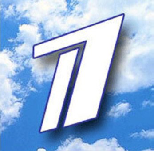 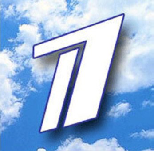 ÐÅÄÀ05.00 Доброе утро 0+09.00, 13.00, 16 .00,03.00 Новости09.05 Антифейк 16+09.45 Жить здорово!16+10.35 К 90-летию Татьяны До- рониной. "Не люблю кино" 12+ 11.30, 13.20, 18.00 Информаци-онный канал 16+16.15 Давай поженимся! 16+17.05 Мужское / Женское 16+19.55 Куклы наследника Тутти 16+21.00 Время21.45 Т/с "УГРЮМ-РЕКА" 16+22.45 Большая игра 16+00.00, 00.45, 01.25, 02.05, 02.45,03.05, 03.25, 04.00 Подкаст.Лаб16+05.00, 09.30 Утро России09.00, 14.30, 21.05 Местноевремя. Вести-Томск09.55 О самом главном 12+11.00, 14.00, 16.00, 20.00 Вести11.30, 17.30 60 минут 12+14.55 Наши 12+16.30 Малахов 16+21.20 Т/с "СПАССКАЯ. НОВЫЕ СЕРИИ" 16+23.25 Вечер с Владимиром Со- ловьёвым 12+02.05 Т/с "ТАЙНЫ СЛЕД- СТВИЯ" 12+03.45 Т/с "СЕМЕЙНЫЙ ДЕТЕК- ТИВ" 12+04.50 Т/с "УЛИЦЫ РАЗБИТЫХ ФОНА- РЕЙ" 16+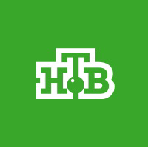 06 .30 Утро. Самоелучшее 16+08.00, 10.00, 13.00, 16.00, 19.00,23.35 Сегодня08.25, 10.35 Т/с "ПЁС" 16+13.25 Чрезвычайное происше-ствие 16+14.00 Место встречи 16+16.50 За гранью 16+17.55 ДНК 16+20 .00  Т/с  "ЗАПОВЕДНЫЙСПЕЦНАЗ" 16+22.15, 00.00 Т/с "ПЕРВЫЙ ОТ-ДЕЛ" 16+00.45 Т/с "ГАСТРОЛЕРЫ" 16+04.35 Д/с "Военно-историчес-кие маршруты" 16+ÑÅÍÒßÁÐßÅÒÂÅÐÃ05.00 Доброе утро 0+09 .00, 13.00, 16.00,03.00 Новости09.05 Антифейк 16+09.45 Жить здорово!16+10.35, 13.20, 18.00 Информа-ционный канал 16+16.15 Давай поженимся! 16+17.05 Мужское / Женское 16+19.55 Куклы наследника Тутти 16+21.00 Время21.45 Т/с "УГРЮМ-РЕКА" 16+22.45 Большая игра 16+00.00, 00.45, 01.25, 02.05, 02.45,03.05, 03.25, 04.00 Подкаст.Лаб16+05.00, 09.30 Утро России09.00, 14.30, 21.05 Местноевремя. Вести-Томск09.55 О самом главном 12+11.00, 14.00, 16.00, 20.00 Вести11.30, 17.30 60 минут 12+14.55 Наши 12+16.30 Малахов 16+21.20 Т/с "СПАССКАЯ. НОВЫЕ СЕРИИ" 16+23.25 Вечер с Владимиром Со- ловьёвым 12+02.05 Т/с "ТАЙНЫ СЛЕД- СТВИЯ" 12+03.45 Т/с "СЕМЕЙНЫЙ ДЕТЕК- ТИВ" 12+14.00 Место встречи 16+16.50 За гранью 16+17.55 ДНК 16+20 .00  Т/с  "ЗАПОВЕДНЫЙСПЕЦНАЗ" 16+22.15, 00.00 Т/с "ПЕРВЫЙ ОТ-ДЕЛ" 16+00.50 Поздняков 16+01.05 Мы и наука. Наука и мы 12+01.55 Т/с "ГАСТРОЛЁРЫ" 16+ÑÅÍÒßÁÐßßÒÍÈÖÀ05.00 Доброе утро 0+09.00, 13.00, 16.00 Но-вости09.05 Антифейк 16+09.45 Жить здорово!16+10.40, 13.20 Информационныйканал 16+16.15 Давай поженимся! 16+17.05 Мужское / Женское 16+18.00 Вечерние новости18.40 Человек и закон 16+19.45 Поле чудес 16+21.00 Время21.45 Голос. Уже не дети 12+23.45 К 100-летию Михаила Та- нича. "Счастье - такая трудная штука" 12+00.50, 01.30, 02.10, 02.50, 03.25,04.00, 04.40, 05.15 Подкаст.Лаб16+05.00, 09.30 Утро России09.00, 14.30, 21.15 Местноевремя. Вести-Томск09.55 О самом главном 12+11.00, 14.00, 16.00, 20.00 Вести11.30, 17.30 60 минут 12+14.55 Судьба человека 12+16.30 Прямой эфир 16+21.30 Ну-ка, все вместе! 12+00.15 Истории большой стра- ны 12+01.15 Х/ф "БАБЬЕ ЛЕТО" 16+04.50 Т/с "УЛИЦЫ РАЗБИТЫХ ФОНА- РЕЙ" 16+06 .30 Утро. Самоелучшее 16+08.00, 10.00, 13.00, 16.00, 19.00Сегодня08.25 Мои университеты. Буду- щее за настоящим 6+09.25, 10.35 Т/с "ПЁС" 16+13.25 Чрезвычайное происше-ствие 16+14.00 Место встречи 16+16.50 ДНК 16+17.55 Жди меня 12+20 .00  Т/с  "ЗАПОВЕДНЫЙСПЕЦНАЗ" 16+22.15 Т/с "ПЕРВЫЙ ОТДЕЛ" 16+00.00 Своя правда 16+02.05 Захар Прилепин. Урокирусского 12+02.35 Квартирный вопрос 0+03.30 Т/с "ГАСТРОЛЁРЫ" 16+ÑÅÍÒßÁÐßÓÁÁÎÒÀ06.00 Доброе утро.Суббота 0+09.45 Слово пастыря0+10.00, 12.00 Новости10.15 Поехали! 12+11.05 Проуют 0+12.05 К 100-летию Михаила Та- нича. "Счастье - такая трудная штука" 12+13.15 Мороз и солнце 12+14.00 Х/ф "ОСЕННИЙ МАРА- ФОН" 12+15.45, 16.20, 02.55, 03.30, 04.05,04.40, 05.15 Подкаст.Лаб 16+16.55 Д/ф "Ванга. Пророчества" 16+18.00 Вечерние новости18.20 Сегодня вечером 16+19.55 Кто хочет стать милли- онером? 12+21.00 Время21.35 Клуб весёлых и находчи- вых. Встреча выпускников- 2023 г 16+23.50 "Горячий лед". Фигурное катание. Открытие сезона. Ко- роткая программа 0+00.50 Х/ф "ЭЙФЕЛЬ" 16+05.00 Утро России. Суббота08.00 Местное время. Вести- Томск08.20 Местное время. Суббота08.35 По секрету всему свету 12+09.00 Формула еды 12+09.25 Пятеро на одного 12+10.10 Сто к одному 12+11.00, 14.00, 17.00, 20.00 Вести11.50 В кругу друзей 12+12.55 Доктор Мясников 12+14.50 Юморина 16+17.50 Привет, Андрей! 12+21.00 Х/ф "ПРЕВРАТНОСТИЛЮБВИ" 16+00.40 Х/ф "ДОЛГИ СОВЕСТИ"12+04.05 Х/ф "ЛЮБОВЬ НА ЧЕТЫ- РЁХ КОЛЁСАХ" 12+04.55 Т/с "УЛИЦЫ РАЗБИТЫХ ФОНА- РЕЙ" 16+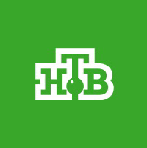 07.25 Смотр 16+08.00, 10.00, 16.00 Сегодня08.20 Поедем, поедим! 16+09.20 Едим дома 0+10.20 Главная дорога 16+11.00 Живая еда с Сергеем Ма- лозёмовым 12+12.00 Квартирный вопрос 12+13.10 НашПотребНадзор 16+14.20 Игры разумов 12+15.00 Своя игра 12+16.20 ЧП. Расследование 16+17.00 Следствие вели... 16+19.00 Центральное телевиде-ние 16+20.20 Секрет на миллион 16+22.20 Ты не поверишь! 16+23.25 Международная пилора-ма 18+00.15 Квартирник НТВ у Маргу- лиса 16+01.35 Дачный ответ 12+02.30 Т/с "ГАСТРОЛЁРЫ" 16+ÑÅÍÒßÁÐßÎÑÊÐÅÑÅÍÜÅ06.00, 10.00, 12.00 Но-вости06.10, 16.35 , 02.20,03 .00, 03.40 , 04 .15Подкаст.Лаб 16+06.55 Играй, гармонь люби- мая! 12+07.40 Часовой 12+08.10 Здоровье 16+09.20 Мечталлион 12+09.40 Непутёвые заметки 12+10.10 Жизнь других 12+11.05 Повара на колёсах 12+12.10 Видели видео? 0+13.55 Х/ф "РОЗЫГРЫШ" 12+15.45 Д/ф "Владимир Меньшов. "Кто сказал" 12+17.10 "Горячий лед". Фигурное катание. Открытие сезона. Ко- роткая программа 0+18.00 Вечерние новости19.00 Три аккорда 16+21.00 Время22.35 Х/ф "ДОКТОР" 16+01.00 "Горячий лед". Фигурное катание. Открытие сезона. Произвольная программа 0+06.10, 02.25 Х/ф "БЛЮЗ ДЛЯСЕНТЯБРЯ" 12+08.00 Местное время. Воскре- сенье08.35 Когда все дома 12+09.25 Утренняя почта 12+10.10 Сто к одному 12+11.00, 17.00 Вести11.50 Большие перемены 12+12.55 Х/ф "ЗАГС" 12+17.50 Песни от всей души 12+20.00 Вести недели22.00 Москва. Кремль. Путин 16+22.40 Воскресный вечер с Вла- димиром Соловьёвым 12+01.30 Что пошло не так? К 50- летию переворотов в Чили, Ар- гентине, Уругвае 18+04.45 Т/с "УЛИЦЫ РАЗБИТЫХ ФОНА- РЕЙ" 16+06.30 Центральное те-левидение 16+08.00, 10.00, 16.00 Сегодня08.20 У нас выигрывают! 12+10.20 Первая передача 16+11.00 Чудо техники 12+12.00 Дачный ответ 12+13.00 НашПотребНадзор 16+14.05 Однажды... 16+15.00 Своя игра 12+16.20 Человек в праве с Анд- реем Куницыным 16+17.00 Следствие вели... 16+18.00 Новые русские сенсации 16+19.00 Итоги недели20.20 Ты супер! Суперсезон 6+23.20 Звёзды сошлись 16+01.00 Основано на реальных событиях 16+03.25 Т/с "ГАСТРОЛЁРЫ" 16+ÊÀÊ ÏÎÄÀÒÜ ÎÁÚßÂËÅÍÈÅ Â ÃÀÇÅÒÓ?Уважаемые читатели!Чтобы разместить объявлениев газете «В краю кедровом», вам нужно:Оплатить объявление в отделении "Сбербанка России" (частное объявление "Куплю/Продам/ Сдам", соболезнования, поздравления (одно четверостишье) и т.п. - 50 руб./1 номер; коммерческое объявление - 100 руб./ 1 номер).В кассе банка имеются квитанции с заполнен- ными реквизитами.Принести квитанцию об оплате и ТЕКСТ ОБЪЯВЛЕНИЯ в редакцию газеты (здание школы, 2 этаж, кабинет редакции) ежедневно в рабочее время.Тел. для справок 35-115 (редакция), 35-187 (руководитель МУ «Культура»).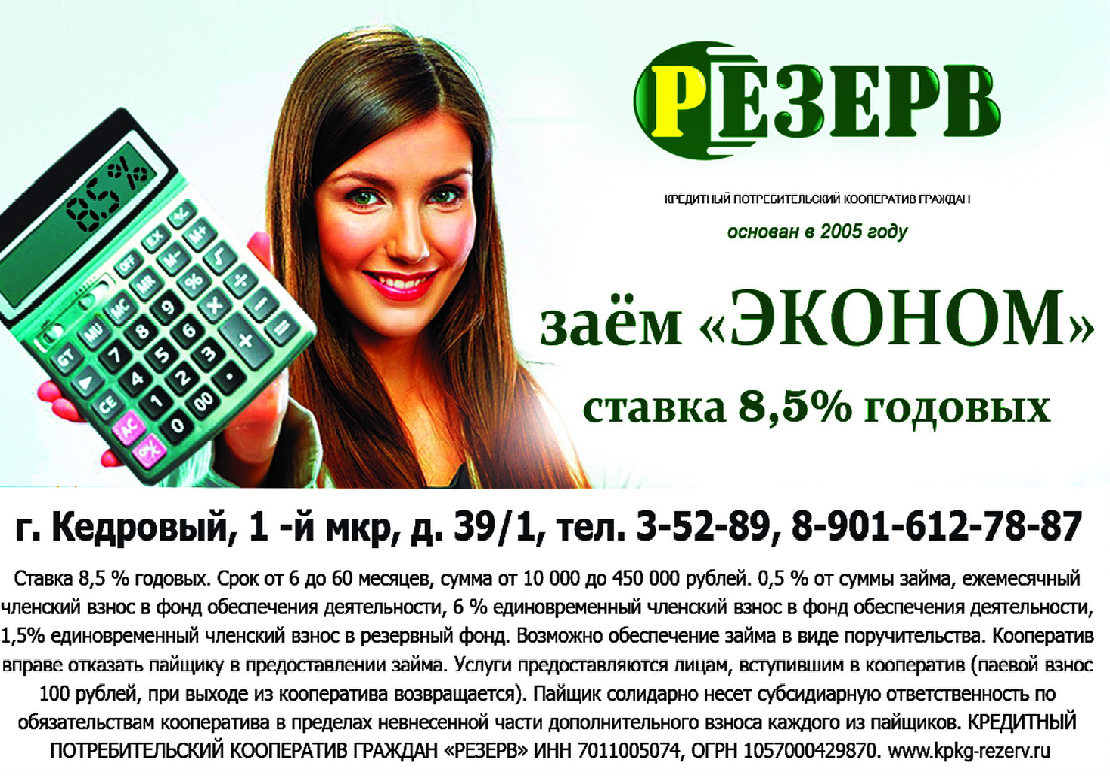 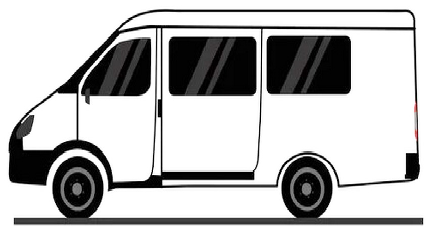 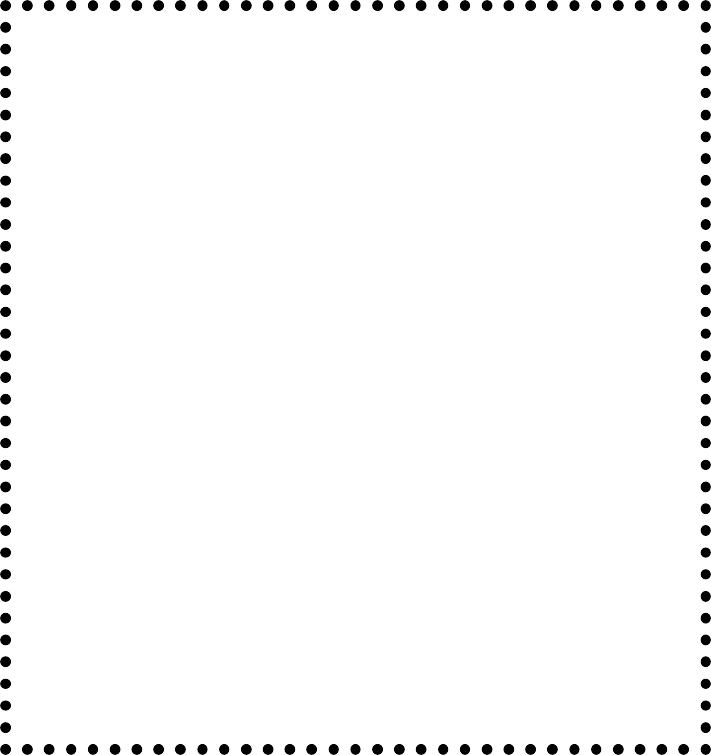 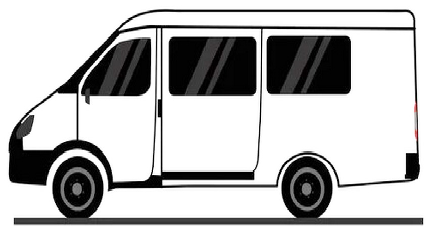 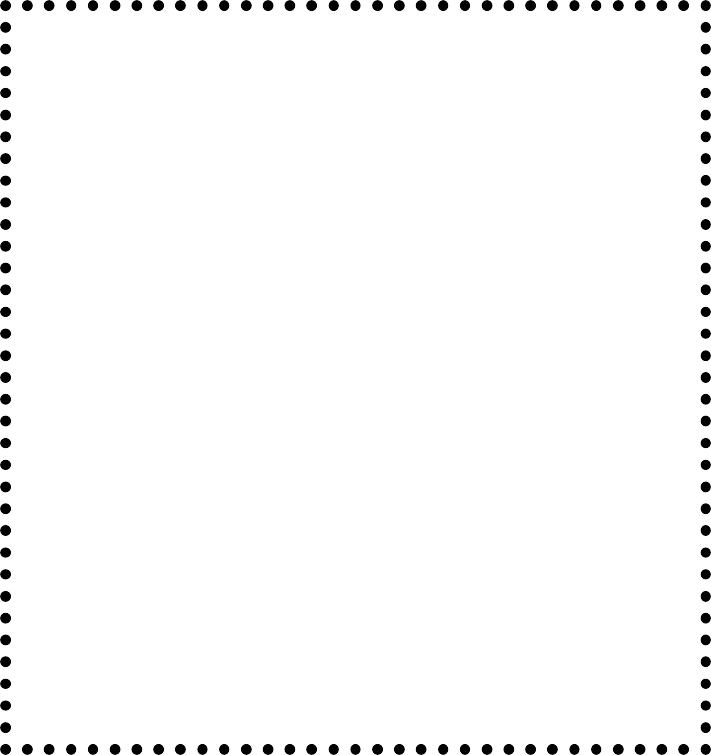 ÑÀÌÛÉ ËÓ×ØÈÉ, ÑÀÌÛÉ ßÐÊÈÉ ÃÎÐÎÄ ÍÀ ÇÅÌËÅСовсем недавно, 36 лет назад, в сосновом бору, в долине реки Чузик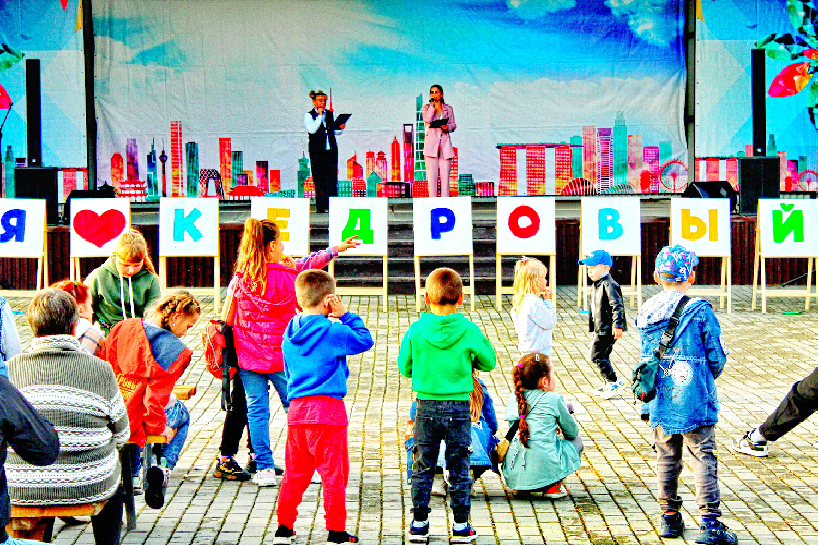 родился маленький городок. Точнее, посёлок нефтяников, основанный в 1982 году, в 1987 году получил статус города и своё название - Кедровый. На ударную комсомольскую стройку со всего Советского Союза съехались люди разных профессий, религий и интересов. Город переживал разные времена, порой его жителям было очень непросто, но они никогда не теряли оптимизма и веры в лучшее. Может, именно поэтому один из самых маленьких городов России живёт, развивается и хорошеет с каждым годом. А за последние несколько лет он стал насто- ящей "жемчужиной тайги", удивляя своих гостей красотой, своеобразием и благоустройством.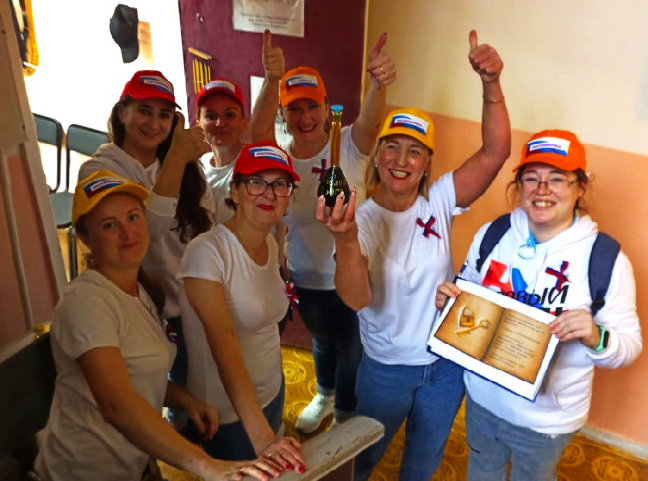 В этом году город Кедровый отметил своё 36-летие. Праздник прошёл 2 сентября - весело, зажигательно, спортивно, активно, интригующе,загадочно, вкусно-сытно, с подарками и призами, в сопровождении добрых слов, в общем, как обычно, с размахом, от души и ярко!Начался День города со спортивных мероприятий. Смельчаки боролись за зва- ние самого-самого, а болельщики болели за любимые команды на новой многофун- кциональной спортивной площадке, построенной за счёт средств ПАО "Газпром" в рамках проекта "Газпром - детям".В рамках всероссийского спортивного фестиваля "Семейная команда" на празд-нике юным спортсменам и членам их семей было предложено пройти полосу препятствий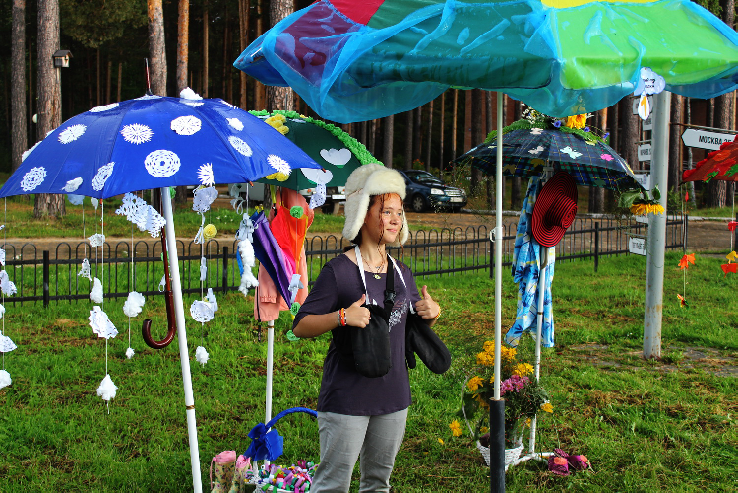 "Кедровский ниндзя". В фестивале приняли участие десять дружных семейных команд. Они прошли два этапа состязаний: на скорость, ловкость и сплочён- ность. На полосе препятствий семейные команды соревновались за первое, второе и третье место. Участие в подобных мероприятиях всей семьёй - это отличный способ не только укрепить здоровье, но и сблизиться с родными! Завершилась спортивная игра вручением призов и медалей. Победу в фести- вале одержала команда семьи Гоняевых.Главным событием дня стала необыкновенная и увлекательная программа - краеведческий квест "Город сокровищ".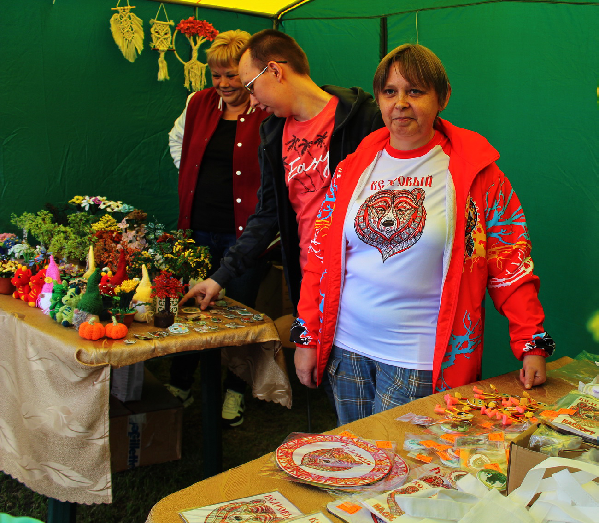 Мероприятие такого рода проводилось в Кедровом впервые, но, тем не менее, оно собрало почти 70 участников. С центральнойплощади стартовало десять дружных команд, которые составили семейные и трудо- вые коллективы. Участникам предстояло пройти 10 станций, выполняя при этом разно- образные логические, интеллектуальные, шуточные и творческие задания.В подготовке квеста помогли современные технологии. Участники получали зада- ния, считывая QR-коды, установленные в разных местах города. Целью команд был поиск "Главного сокровища Кедрового". Все участники подошли к игре с энтузиазмом, выполняли игровые задачи с фантазией и юмором, а также показали хорошее знание истории, достопримечательностей и природных богатств родного края. Первой пришла к финишу команда "Россияночка", которую представляла Администрация г. Кедрового. Девушкам удалось найти "главное сокровище", которым оказалась, конечно же, нефть. Пока искатели сокровищ были заняты игрой, на центральной площади разверну-лась ярмарка "Город мастеров". Мэр города Нелли Александровна прошлась по рядам, с каждым мастером и "хозяи-ном" торговой палатки пообщалась, вручила благодарственные письма за активное участие в социально значимых мероприятиях и личный вклад в развитие города. Жители и гости на ярмарке могли приобрести игрушки, сувениры, изделия ручной работы, а также сладости собственного приго- товления, картошку фри, пиццу, сладкую вату и многое другое.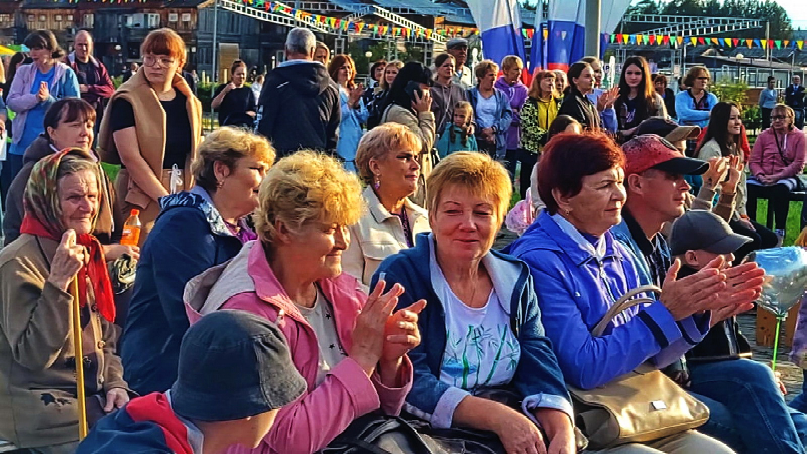 Непогода и внезапно нагрянувший дождь не стали помехой празднова- ния. Самые маленькие кедровчане вволю напрыгались на батуте и успели покататься на электромобилях, также в Читательском сквере прошла детская игровая программа "Волшебная палитра" и игровая площадка "Поляна ярких красок".Организаторы постарались охватить все интересы и таланты жителей муниципального образования. Например, необычный конкурс "Счастливый зонтик" покорил сердца многих. Люди подходили к выставке авторскихзонтов, восхищались и, конечно же, фотографировались на фоне красоты, созданной руками земляков. Кто бы мог подумать, что обычный зонт может быть не только средством защиты от дождя, но и целым произведением искусства?!Оценивали работы сами зрители путём онлайн-голосования. На суд народного жюри были представлены зонтики в самом неожиданном исполнении - в виде ромашки, ажурного кружева, беличьей полянки, журнально-книжного букета... Но "гвоздём" выставки и победителем конкурса стала монументальная зонтичная композиция "Круглый год под зонтом", созданная по мотивам четырёх времён года. А создали этот шедевр работники городской Администрации.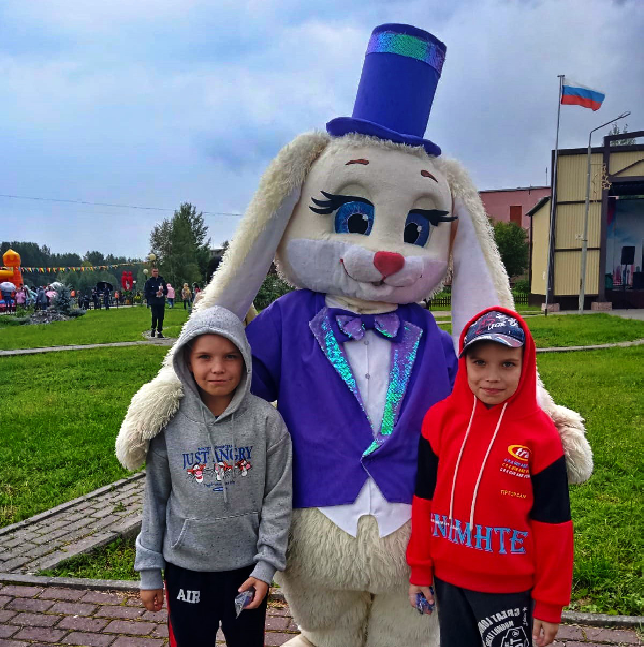 Какая же осень без урожая? По традиции в самый разгар праздника члены жюри, выбранные также из народа, оценили плодово-овощную выставку "Все краски осени". Чего здесь только не было! Компоты и салаты в баночках, овощи необычай- но больших размеров и форм, а также композиции из природного материала и даров леса. Приятно, что участие приняли как жители города, так и коллективы организаций.Кульминацией народного гуляния стала концертно-поздравительная программа "Яркий город для ярких людей". Нелли Александровна Соловьева поздравила всех присутствующих с Днём города и вручила памятные призы организациям- юбилярам, которым в этом году исполнилось 35 лет - это городской ЗАГС, пункт полиции, медицинский центр, пожарно-спасательная часть. Призами и дипломами были отмечены победители и участники третьего межрайонного заочного конкурсапоэзии и прозы "По тропам познания". Благодарственные письма Администрации города получили организаторы во- лонтёрских движений и, конечно, заслуженные награды до- стались участникам традиционного муниципального конкур- са "Лучший дворик". Также были поощрены участники и координаторы областного конкурса "Читаем всей семьёй". Концертная программа прошла, что называется, "на одном дыхании". Свои лучшие номера исполнили уча- щиеся Детской школы искусств, творческие коллективы и солисты домов культуры. Приятно было видеть на сцене и школьников, которые самостоятельно объединились в танцевальный коллектив и подготовили несколько танцев.А завершился этот яркий день такой же яркой дискотекой под открытым небом. До полуночи на центральной площа- ди не смолкала музыка, а жители города веселились на всю катушку.Что и говорить, праздник удался! И всё это благодаря тому, что жители не остались в стороне, а проявили иници- ативу и заинтересованность. Администрация г. Кедрового и МУ "Культура" благодарят всех, кто принял участие в под- готовке и организации празднования. Мирного неба нам над головой и благополучия! А подрастающему городу - процветания и любящих его жителей!Главный специалист редакции газетыЕвгения КОРНИЦЕЛÏÎ ÒÐÎÏÀÌ ÏÎÇÍÀÍÈßНачинаем публикацию литературных работ наших земляков - авторов МО "Город Кедровый", участников межрегио- нального заочного конкурса, посвящённо- го Году педагога и наставника.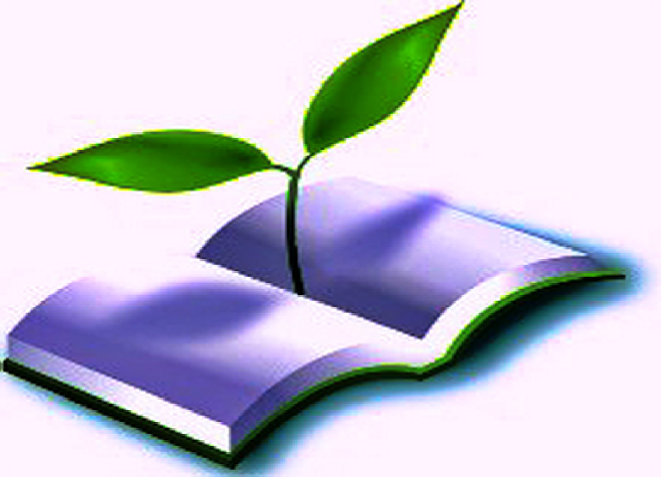 В номинации "Проза" по теме: "Век живи…" третье место присуждено Уховой Галине Ивановне - руководителю литера- турно-поэтической гостиной "Лазурь", орга- низатору и активному патриоту литератур- ного движения нашего города.ÃÀËÊÈÍÛ ÂÎÑÏÎÌÈÍÀÍÈßиз серии "Маршрутка моего детства""Я родом из моего детства, словно из какой-тостраны… Все взрослые сначала были детьми, только мало кто из них об этом помнит…"Антуан де Сент-ЭкзюпериМне повезло в жизни: учителя, у которых я училась, и мои родители всегда помнили, что были детьми. И я тоже об этом помню. Поэтому я люблю иногда "побродить по лабиринтам прошлого". Некоторые воспоминания достав- ляют мне удовольствие и просятся из прошлого в сегодня, наверное, для того, чтобы что-то понять, переосознать, а возможно, и для того, чтобы просто поблагодарить.Когда моя мама была мной беременна, деревенские бабушки по своим приметам говорили маме: "Девку ро- дишь". Родители хотели назвать меня Света. Но небесные силы внесли свою корректировку, и родители дали имя Галина, Галя, Галка, потому что я родилась смуглой. Все родные меня так и звали - Галка. Сейчас мне 67 лет, а мой дядя, которому 87 - до сих пор зовёт меня Галкой…Так вот, одно из ярких воспоминаний из детства…Мне было 11 лет, когда после окончания пятого класса с группой отличников и хорошистов я поехала по путёвке от школы в Москву. Нас было 20 человек вместе с двумя взрослыми. Валентина Антоновна - учительница по русско- му языку и литературе и школьная медсестра Ирина Петровна. В этой группе был и мой старший брат Володя. Он окончил седьмой класс. Родители потому нас и отпус- тили, что мы вдвоём.Перед поездкой нас всех собирали в школе для инст- руктажа. Что делать и как себя вести в случае, если отста- нешь от поезда или от группы. Я внимательно слушала директора школы, который проводил инструктаж, и думалая выходить на перрон во время остановок не буду, поэто- му отстать от поезда для меня исключено. А вот от группы отстать… Я даже и предположить не могла, что это воз- можно.Из Томска до Москвы мы ехали поездом почти четверо суток. Все были довольные и радостные в предвкушении чего-то нового… Когда мы вышли из поезда на перрон, Валентина Антоновна попросила нас встать парами и взять друг друга за руки. Что мы и сделали. Нас сосчитали. Всена месте. Мы дружно вошли в метро.Впервые я увидела красиво расписанные мозаикой сте- ны метро. Я не помню, как я отпустила руку девочки, с которой шла в паре. Время для меня остановилось, я стояла, не шелохнувшись, и с восторгом и удивлением лю- бовалась этой красотой. Я не чувствовала никого вокруг. Было такое состояние, что я одна в этом мире, и мне в нём очень хорошо. Мои мысли порхали, как бабочки, догоняя друг друга: как могли люди сделать такую красоту? Кто это придумал? Это какое-то волшебство! Я - в сказке?..Когда я "пришла в себя", оглянулась по сторонам - на- ших никого нет. Состояние ужаса жутким холодом пронзи- ло всё моё тело. Я хорошо помню, как во мне противостоя-ли друг другу две силы. Одна заставля- ла меня паниковать и плакать, другая - вселяла спокойствие и решительность. И выбор был за мной: или - или. И вдруг мой ум начал лихорадочно вспоминать, что нам говорили на инструктаже. В голове мгновенно пронеслись слова голосом директора школы: "Если кто-то из вас отстанет от поезда, ищите на пер- роне милиционера или дежурного с крас- ной повязкой на рукаве". Я стала смот- реть по сторонам: ни милиционера, ни дежурного, только всюду суетятся люди, ожидая очередную электричку. Нозато я увидела совсем рядом женщину, которая продава- ла лотерейные билеты. Они были разложены на столе небольшими стопками. Женщина была приблизительно такого же возраста, как моя мама. Я сразу же почувствова- ла к ней доверие, подошла и сказала: "Здравствуйте. Знаете, а я отстала от группы. Мы ехали на турбазу". Жен- щина внимательно посмотрела на меня добрыми глазами и спросила: "А какой номер турбазы?" Я, конечно же, номе- ра не знала. Рядом техничка в халате синего цвета мыла пол. Женщина подозвала её и попросила, чтобы она схо- дила за дежурным милиционером, объяснив ей ситуацию. Пока техничка ходила за милиционером, к столику подо- шла девушка и попросила продать ей лотерейный билет. "Берите любой", - сказала продавец. А девушка вдруг обратилась ко мне: "Девочка, возьми, пожалуйста, мне билет". Я взяла билет самый ближний ко мне и подала девушке. Уже будучи взрослой, вспоминая эту историю, я думала - интересно, выиграл этот билет или нет? Мне все- гда хотелось, чтобы он выиграл, ведь эта встреча случи- лась не случайно. Девушка сказала мне: "Спасибо. Девоч- ка, как тебя зовут?" Я ответила - "Галка".Техничка привела милиционера. Он сказал: "Пойдём со мной на дежурный пост. Тут рядом". Дежурный пост - это маленькая квадратная комнатка: стол и два стула. Милици- онер спросил у меня фамилию, имя, возраст, где живу, с кем и куда еду. Я ответила на все его вопросы, кроме последнего. Номер турбазы, куда мы ехали, я не знала.В дежурке было душно, и я спросила разрешения вый- ти и подождать на скамейке, которая стояла возле дежур- ного поста. Я вышла, села на скамейку, рядом положила маленький чемоданчик, в котором были мои вещи. Скамейка была высоковата для меня, и мои ноги не доставали до пола. Я начала ими болтать, то одной, то другой - по очере- ди. И вдруг в этом движении я уловила ритм песни: "И тот, кто с песней по жизни шагает, тот никогда и нигде не пропа- дет…" Я мысленно запела. Много раз я повторяла этот куп- лет, потому что других я не помнила.В это время милиционер по радиосвязи громким чётким голосом объявил несколько раз обо мне и где я нахожусь. Когда я увидела Валентину Антоновну и Ирину Петров- ну, чувство радости накрыло меня с ног до головы. Радость была такой сильной, что я не бежала, а мне казалось, лете- ла по воздуху навстречу этим женщинам, ставшими в одно мгновение такими родными. В голове мелькнула мысль:"Ну и пусть ругают, зато я нашлась!"Что такое счастье и как оно внутри появляется я про- ощущала, когда поняла, что никто и не собирался меня ругать.Немного позже я спросила Валентину Антоновну, поче- му они приехали за мной вдвоём с медсестрой. Она отве- тила: "Мы подумали, вдруг тебе нужна будет медицинская помощь. А ты оказалась смелой и сообразительной девоч- кой. Спасибо тебе". И крепко меня обняла, прижала к себе, совсем по-родственному, как мама.В Москве мы были две недели, много интересного увидели и узнали. Были в мавзолее, на Красной площа- ди, в Оружейной палате, в Соборе Василия Блаженного, Третьяковской галерее, даже сходили на оперу "Кармен", которая шла на сцене Дворца съездов. Всё это время мой брат водил меня за собой, крепко дер- жа за руку. Никакие уговоры, чтобы он отпустил мою руку, не помогали. Поэтому, благодаря такому тотальному контролю, я благополучно вернулась домой.ÏÎÇÄÐÀÂËßÅÌ!Капустина Виктора Александровича, Бочанову Милодору Сивирьяновну.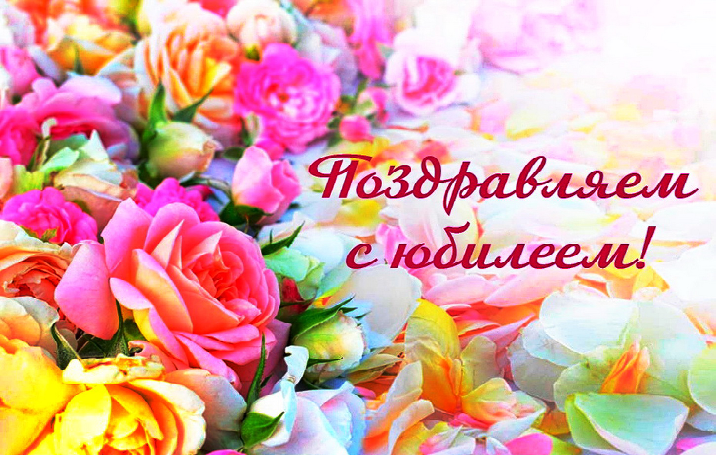 Поздравляем с днём рождения!Пусть в жизни будут только удача, мир и радость, чтобы каждый новый день был праздником! И пусть мечты обязатель- но станут реальностью! Здоровья, успеха, любви и всего лучшего!Городское общество инвалидов.Циркову Людмилу НиколаевнуВ первые дни учебного года мы в классе писали сочинение на свобод- ную тему. Я описала поездку в Москву и даже то, как потерялась в метро, по- лучила пятёрку. Валентина Антоновна вслух прочла в классе моё сочинение и сказала: "Это сочинение хоть сейчас можно отправлять в Москву". Моя душа блаженно ликовала, и я поняла - жизнь прекрасна!	Г.И. УХОВАКоцюбинскую Альбину Сергеевну,Гриднева Александра ВасильевичаС юбилеем! Желаем здоровья и хоро- шего настроения, всех благ и удоволь- ствий жизни, благополучия и домашне- го уюта, любви и человеческого счастья! Городской совет ветеранов.С 75-летним юбилеем! С юбилеем! В честь 75-летия желаем не болеть, побольше счастья и самых добрых вос- поминаний, а впереди пусть будет ещё много хороших и весёлых дней, радости и удачливых моментов! Побольше энергии и бодрости, положи- тельных впечатлений и достатка!Городской совет ветеранов.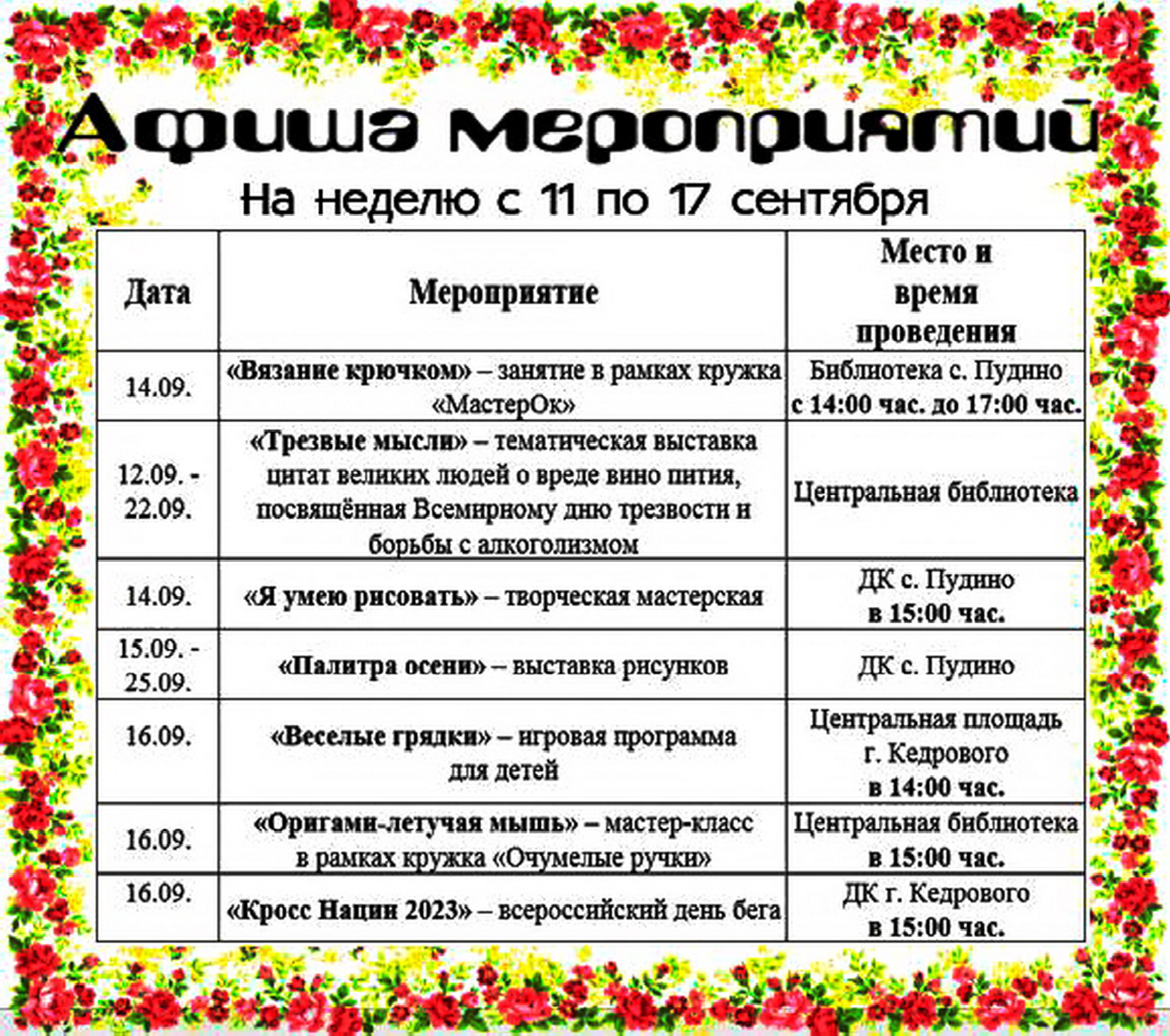 ÏÐÎÃÍÎÇ ÏÎÃÎÄÛ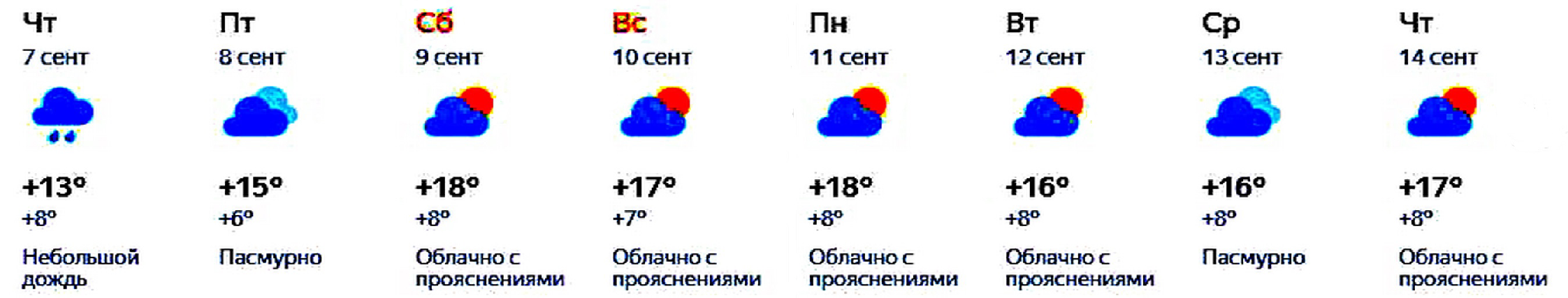 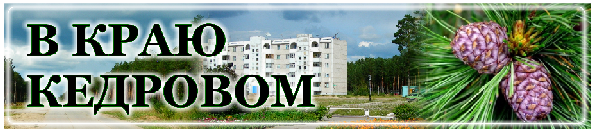 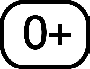 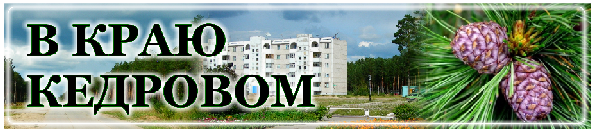 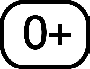 ДатаприемаВремяприемаДолжностьФИОСпособ связи11.09.202316:00 - 18:00Помощник депутата Законодательной Думы Томской областиБородина Владислава ИвановичаКовалева Ольга Иннокентьевна8(38250)35-4308-923-424-49-0012.09.202316:00 - 18:00Заместитель мэра по социальной политике и управлению делами Администрации города КедровогоАлексеева Ирина Николаевна8-913-815-50-8313.09.202316:00 - 18:00Депутат Думы города Кедрового седьмого созывапо трехмандатному избирательному округу № 1Дроздов Константин Вячеславович8-913-808-74-6914.09.202316:00 - 18:00Помощник депутата Законодательной Думы Томской областиБородина Владислава ИвановичаШаповаловаЕлена Павловна8-913-874-57-5915.09.202316:00 - 18:00Администрация города Кедрового, Мэр города КедровогоСоловьеваНелли Александровна8(38250)35-4758-913-873-74-72